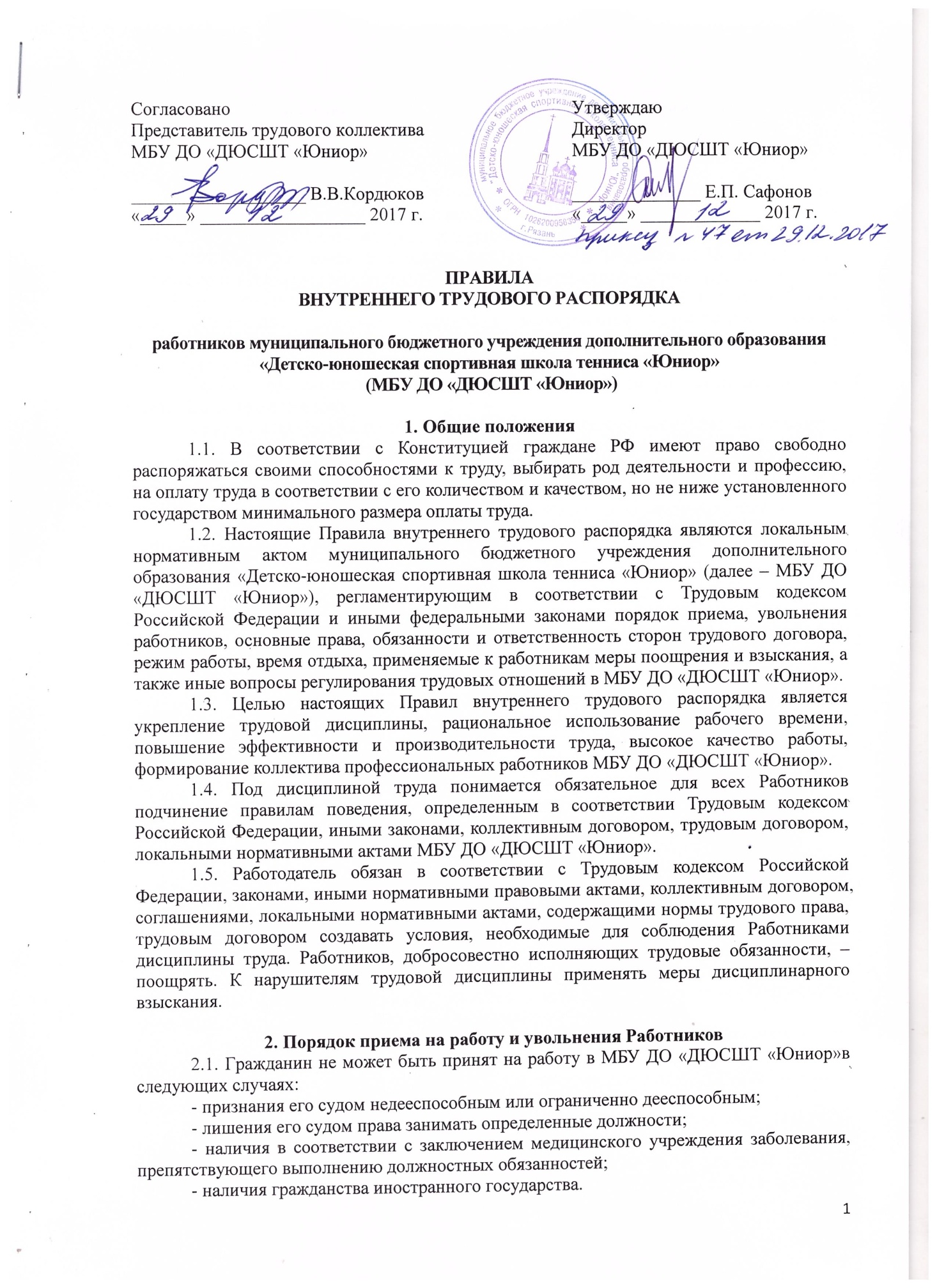 На  педагогическую должность    в соответствии с требованиями статьи 331 Трудового кодекса Российской Федерации принимается лицо:- не лишенное права заниматься педагогической деятельностью в соответствии с вступившим в законную силу приговором суда;- не имеющее или не имевшее судимости, не подвергающееся или не подвергавшееся уголовному преследованию (за исключением лиц, уголовное преследование в отношении которых прекращено по реабилитирующим основаниям) за преступления против жизни и здоровья, свободы, чести и достоинства личности (за исключением незаконного помещения в психиатрический стационар, клеветы и оскорбления), половой неприкосновенности и половой свободы личности, против семьи и несовершеннолетних, здоровья населения и общественной нравственности, основ конституционного строя и безопасности государства, мира и безопасности человечества, а также против общественной безопасности;- не имеющее неснятой или непогашенной судимости за умышленные тяжкие и особо тяжкие преступления;- не признанное недееспособным в установленном федеральным законом порядке;- не имеющее заболеваний, предусмотренных перечнем, утверждаемым федеральным органом исполнительной власти, осуществляющим функции по выработке государственной политики и проверка. Обстоятельства личной (семейной) жизни проверке не подлежат.2.2. Работники реализуют право на труд путем заключения трудового договора о работе в МБУ ДО «ДЮСШТ «Юниор».2.3. Трудовой договор заключается в письменной форме, в двух экземплярах, каждый из которых подписывается сторонами. Один экземпляр трудового договора передается Работнику, другой хранится в МБУ ДО «ДЮСШТ «Юниор». Получение Работником экземпляра трудового договора подтверждается подписью Работника на экземпляре трудового договора, хранящемся в МБУ ДО «ДЮСШТ «Юниор». Содержание трудового договора должно соответствовать действующему законодательству Российской Федерации. При заключении трудового договора стороны могут устанавливать в нем любые условия, не ухудшающие положение Работника по сравнению с действующим законодательством Российской Федерации.2.4. При заключении трудового договора лицо, поступающее на работу, предъявляет Работодателю:– паспорт или иной документ, удостоверяющий личность;– трудовую книжку, за исключением случаев, когда трудовой договор заключается впервые или работник поступает на работу на условиях совместительства;– страховое свидетельство государственного пенсионного страхования;– документы воинского учета – для военнообязанных и лиц, подлежащих призыву на военную службу;– документ об образовании, о квалификации или наличии специальных знаний, при поступлении на работу, требующую специальных знаний или специальной подготовки;– справка о наличии (отсутствии) судимости  и (или) факта уголовного преследования либо о прекращении  уголовного преследования по реабилитирующим основаниям (статья 331 Трудового кодекса Российской Федерации);– медицинское заключение (медицинская книжка) об отсутствии противопоказаний по состоянию здоровья для работы в учреждении;– работники на условиях совместительства предъявляют копию трудовой книжки, заверенную Работодателем по основному месту работы.2.5. В отдельных случаях с учетом специфики работы Трудовым кодексом Российской Федерации, иными федеральными законами, указами Президента Российской Федерации и постановлениями Правительства Российской Федерации может предусматриваться необходимость предъявления при заключении трудового договора дополнительных документов.Учитывая специфику работы, Работодатель имеет право  потребовать дополнительные документы:–  свидетельство о рождении  ребенка;–  справка о доходах с прежнего места работы;– документы о награждении;–  свидетельство о заключении брака;–  документы о повышении квалификации;– для педагогических работников-совместителей график работы по основному месту работы.2.6. При заключении трудового договора впервые трудовая книжка и страховое свидетельство государственного пенсионного страхования оформляются Работодателем.2.7. При отсутствии у лица, поступающего на работу, трудовой книжки в связи с ее утратой, повреждением или по иной причине Работодатель обязан по письменному заявлению этого лица (с указанием причины отсутствия трудовой книжки) оформить новую трудовую книжку.2.8. Трудовой договор вступает в силу со дня его подписания сторонами, если иное не установлено федеральными законами, иными нормативными правовыми актами Российской Федерации или трудовым договором, либо со дня фактического допущения Работника к работе с ведома или по поручению Работодателя.2.9. Работник приступает к исполнению трудовых обязанностей со дня, определенного трудовым договором. Если в трудовом договоре не оговорен день начала работы, то Работник должен приступить к работе на следующий день после вступления договора в силу. Если Работник не приступил к исполнению трудовых обязанностей со дня, определенного трудовым договором, то трудовой договор аннулируется.2.10. Прием на работу оформляется приказом Работодателя на основании заключенного трудового договора. Содержание приказа должно соответствовать условиям заключенного трудового договора. Приказ о приеме на работу объявляется Работнику под расписку.2.11. На основании приказа о приеме на работу Работодатель обязан в пятидневный срок сделать запись в трудовой книжке Работника, в случае, если работа в МБУ ДО «ДЮСШТ «Юниор» является для Работника основной.2.12. При приеме на работу вновь поступившего Работника его непосредственный начальник обязан ознакомить Работника с условиями работы, его должностной инструкцией, настоящими Правилами, условиями оплаты труда, разъяснить его права и обязанности, проинструктировать его по правилам техники безопасности, санитарии, противопожарной безопасности, а также ознакомить с различными нормативными и локальными правовыми актами, имеющими отношение к его трудовой функции, и т. д.2.13. При приеме на работу Работодатель обязан:– обеспечить обучение лиц, поступающих на работу с вредными и (или) опасными условиями труда, безопасным методам и приемам выполнения работ со стажировкой на рабочем месте и сдачей экзаменов;– обеспечить обязательное медицинское освидетельствование лиц, не достигших возраста восемнадцати лет, а также иных лиц в случаях, предусмотренных законодательством.2.14. Трудовые книжки работников хранятся в МБУ ДО «ДЮСШТ «Юниор». Бланки трудовых книжек и вкладышей к ним хранятся как документы строгой отчетности.Трудовая книжка и личное дело директора МБУ ДО «ДЮСШТ «Юниор» ведутся и хранятся у Учредителя.2.15. Работодатель не вправе требовать от Работника выполнения работ, не обусловленных трудовым договором. Изменения условий трудового договора могут быть осуществлены только в соответствии с действующим законодательством.2.16. При заключении трудового договора в нем по соглашению сторон может быть предусмотрено условие об испытании Работника в целях проверки его соответствия поручаемой работе.Отсутствие в трудовом договоре условия об испытании означает, что Работник принят на работу без испытания.2.17. В период испытания на Работника распространяются положения трудового законодательства и иных нормативных правовых актов, содержащих нормы трудового права, коллективного договора, соглашений, локальных нормативных актов.2.18. Испытание при приеме на работу не устанавливается для:– лиц, избранных по конкурсу на замещение соответствующей должности, проведенному в порядке, установленном трудовым законодательством и иными нормативными правовыми актами, содержащими нормы трудового права;– беременных женщин и женщин, имеющих детей в возрасте до полутора лет;– лиц, не достигших возраста восемнадцати лет;– лиц, получивших среднее профессиональное образование или высшее образование по имеющим государственную аккредитацию образовательным программам и впервые поступающих на работу по полученной специальности в течение одного года со дня получения профессионального образования соответствующего уровня;– лиц, избранных на выборную должность на оплачиваемую работу;– лиц, приглашенных на работу в порядке перевода от другого работодателя по согласованию между работодателями;– лиц, заключающих трудовой договор на срок до двух месяцев;– иных лиц в случаях, предусмотренных Трудовым кодексом РФ, иными федеральными законами, коллективным договором.2.19. Срок испытания не может превышать трех месяцев, а для руководителей организаций и их заместителей, главных бухгалтеров и их заместителей, руководителей филиалов, представительств или иных обособленных структурных подразделений организаций – шести месяцев, если иное не установлено федеральным законом.При заключении трудового договора на срок от двух до шести месяцев испытание не может превышать двух недель.В срок испытания не засчитываются период временной нетрудоспособности Работника и другие периоды, когда он фактически отсутствовал на работе.2.20. При неудовлетворительном результате испытания Работодатель имеет право до истечения срока испытания расторгнуть трудовой договор с Работником, предупредив его об этом в письменной форме не позднее, чем за три дня с указанием причин, послуживших основанием для признания этого работника не выдержавшим испытание.Решение Работодателя Работник имеет право обжаловать в суд.2.21. Если срок испытания истек, а Работник продолжает работу, то он считается выдержавшим испытание и последующее расторжение трудового договора допускается только на общих основаниях.2.22. Если в период испытания Работник придет к выводу, что предложенная ему работа не является для него подходящей, то он имеет право расторгнуть трудовой договор по собственному желанию, предупредив об этом Работодателя в письменной форме за три дня.2.23. Прекращение трудового договора может иметь место только по основаниям, предусмотренным законодательством.2.24. Трудовой договор, может быть, расторгнут в любое время по соглашению сторон трудового договора.2.25. Работник имеет право расторгнуть трудовой договор, предупредив об этом Работодателя в письменной форме не позднее, чем за две недели, если иной срок не установлен Трудовым кодексом Российской Федерации или иным федеральным законом. Течение указанного срока начинается на следующий день после получения Работодателем заявления Работника об увольнении.2.26. Трудовой договор, может быть, расторгнут и до истечения срока предупреждения об увольнении, по соглашению между Работником и Работодателем.2.27. В случаях, когда заявление Работника об увольнении по его инициативе обусловлено невозможностью продолжения им работы (зачисление в образовательное учреждение, выход на пенсию и другие случаи), а также в случаях установленного нарушения Работодателем трудового законодательства и иных нормативных правовых актов, содержащих нормы трудового права, локальных нормативных актов, условий коллективного договора, соглашения или трудового договора Работодатель обязан расторгнуть трудовой договор в срок, указанный в заявлении Работника.2.28. До истечения срока предупреждения об увольнении Работник имеет право в любое время отозвать свое заявление. Увольнение в этом случае не производится, если на его место не приглашен в письменной форме другой работник, которому в соответствии с Трудовым кодексом Российской Федерации и иными федеральными законами не может быть отказано в заключении трудового договора.2.29. Расторжение трудового договора по инициативе Работодателя производится с учетом мотивированного мнения представительного органа МБУ ДО «ДЮСШТ «Юниор», за исключением случаев, предусмотренных законодательством Российской Федерации.2.30. Прекращение трудового договора оформляется приказом Работодателя.2.31. С приказом Работодателя о прекращении трудового договора Работник должен быть ознакомлен под роспись. По требованию Работника Работодатель обязан выдать ему надлежащим образом заверенную копию указанного приказа. В случае, когда приказ о прекращении трудового договора невозможно довести до сведения Работника или Работник отказывается ознакомиться с ним под роспись, на приказе производится соответствующая запись.2.32. В день увольнения Работодатель обязан произвести с увольняемым Работником полный денежный расчет и выдать ему надлежаще оформленную трудовую книжку. Запись о причине увольнения в трудовую книжку вносится в соответствии с формулировками действующего трудового законодательства и со ссылкой на статью и пункт закона. Днем увольнения считается последний день работы.2.33. В случае, когда в день прекращения трудового договора выдать трудовую книжку Работнику невозможно в связи с его отсутствием либо отказом от ее получения, Работодатель направляет Работнику уведомление о необходимости явиться за трудовой книжкой либо дать согласие на отправление ее по почте. Со дня направления указанного уведомления Работодатель освобождается от ответственности за задержку выдачи трудовой книжки.2.34. По истечении срока предупреждения об увольнении Работник имеет право в любое время прекратить работу. В последний день работы Работодатель обязан выдать Работнику трудовую книжку, другие документы, связанные с работой, по письменному заявлению Работника и произвести с ним окончательный расчет.2.35. Срочный трудовой договор прекращается с истечением срока его действия, о чем Работник должен быть предупрежден в письменной форме не менее чем за три календарных дня до увольнения (за исключением случаев, когда истекает срок действия срочного трудового договора, заключенного на время исполнения обязанностей отсутствующего Работника).2.36. Трудовой договор, заключенный на время выполнения определенной работы, прекращается по завершении этой работы.2.37. Трудовой договор, заключенный на время исполнения обязанностей отсутствующего Работника, прекращается с выходом этого Работника на работу.2.38. Трудовой договор, заключенный для выполнения сезонных работ в течение определенного периода (сезона), прекращается по окончании этого периода (сезона).3. Основные права и обязанности Работника3.1. Работник МБУ ДО «ДЮСШТ «Юниор» имеет право на:– заключение, изменение и расторжение трудового договора в порядке и на условиях, которые установлены Трудовым кодексом Российской Федерации, иными федеральными законами;– предоставление работы, обусловленной трудовым договором, отвечающей его профессиональной подготовке и квалификации;– рабочее место, соответствующее государственным нормативным требованиям охраны труда;– своевременную и в полном объеме оплату труда в соответствии со своей квалификацией, сложностью труда, количеством и качеством выполняемой работы;– отдых, гарантируемый установленной федеральным законом максимальной продолжительностью рабочего времени и обеспечивается предоставлением еженедельных выходных дней, праздничных нерабочих дней, оплачиваемых ежегодных отпусков;– профессиональную подготовку, переподготовку и повышение своей квалификации в порядке, установленном Трудовым кодексом Российской Федерации, иными федеральными законами;– участие в управлении МБУ ДО «ДЮСШТ «Юниор» в предусмотренных Трудовым кодексом Российской Федерации, иными федеральными законами и коллективным договором формах;– ведение коллективных переговоров и заключение коллективных договоров и соглашений через своих представителей, а также на информацию о выполнении коллективного договора, соглашений;– защиту своих трудовых прав, свобод и законных интересов всеми не запрещенными законом способами;– возмещение вреда, причиненного ему в связи с исполнением им трудовых обязанностей, и компенсацию морального вреда в порядке, установленном Трудовым кодексом Российской Федерации, иными федеральными законами;– обязательное социальное страхование в случаях, предусмотренных федеральными законами;– другие права, предусмотренные коллективным договором МБУ ДО «ДЮСШТ «Юниор».3.2. Работник МБУ ДО «ДЮСШТ «Юниор»  обязан:– добросовестно и в полном объеме исполнять свои трудовые обязанности, возложенные на него трудовым договором, должностной инструкцией, иными локальными нормативными актами;– предъявлять при приеме на работу документы, предусмотренные действующим законодательством Российской Федерации;– соблюдать правила внутреннего трудового распорядка МБУ ДО «ДЮСШТ «Юниор», в том числе режим труда и отдыха;– соблюдать трудовую дисциплину;– использовать рабочее время для производительного труда, качественно и в срок выполнять производственные задания и поручения, выполнять установленные нормы труда, работать над повышением своего профессионального уровня;– грамотно и своевременно вести необходимую документацию;– соблюдать требования по охране труда и обеспечению безопасности труда, в том числе правильно применять средства индивидуальной и коллективной защиты, проходить обучение безопасным приемам и методам выполнения работ по охране труда, оказанию первой помощи при несчастных случаях на производстве, инструктаж по охране труда, стажировку на рабочем месте, проверку знаний требований охраны труда;– проходить обязательные медицинские осмотры в предусмотренных законодательством Российской Федерации случаях;– соблюдать порядок и чистоту на рабочем месте и на территории МБУ ДО «ДЮСШТ «Юниор»;– систематически повышать свою квалификацию, изучать передовые приемы и методы работы, совершенствовать профессиональные навыки;– сообщать Работодателю, либо непосредственному руководителю о возникновении ситуации, представляющей угрозу жизни и здоровью людей, о каждом несчастном случае, происшедшем на производстве, или об ухудшении своего здоровья, в том числе о проявлении признаков острого профессионального заболевания (отравления), сохранности имущества работодателя (в том числе имущества третьих лиц, находящегося у работодателя, если Работодатель несет ответственность за сохранность этого имущества);– информировать Работодателя, либо непосредственного руководителя, либо иных должностных лиц о причинах невыхода на работу и иных обстоятельствах, препятствующих надлежащему выполнению Работником своих трудовых обязанностей;– бережно относиться к имуществу Работодателя;– использовать оборудование, оргтехнику Работодателя только в связи с производственной деятельностью, соблюдать установленный порядок хранения и использования материальных ценностей и документов;– использовать корпоративный почтовый ящик МБУ ДО «ДЮСШТ «Юниор» исключительно для деловой переписки и исполнения, возложенных на Работника трудовым договором должностных обязанностей;–  использовать корпоративный компьютер исключительно для исполнения возложенных на Работника трудовым договором должностных обязанностей;– представлять Работодателю информацию об изменении фамилии, семейного положения, места жительства, смены паспорта, иного документа, удостоверяющего личность, утере страхового свидетельства обязательного пенсионного страхования;– соблюдать установленный законодательством и локальными нормативными актами порядок работы с конфиденциальной информацией;– отработать после обучения, осуществляемого на средства Работодателя, установленный договором на обучение срок;– принимать участие в совещаниях, собраниях руководства собственников Работодателя, представлять отчеты о своей работе;– при прекращении трудовых отношений возвратить все документы, образовавшиеся в процессе выполнения работ, а также материально-технические средства, переданные работодателем для выполнения трудовых обязанностей.3.3. Круг обязанностей, которые выполняет Работник по своей специальности, квалификации, должности, определяется трудовым договором, должностной инструкцией.4. Основные права и обязанности Работодателя4.1. Работодатель имеет право:– заключать, изменять и расторгать трудовые договоры с Работниками в порядке и на условиях, которые установлены Трудовым кодексом Российской Федерации, иными федеральными законами;– подбирать Работников, заключать, изменять и расторгать трудовые договоры с ними в порядке и на условиях, которые установлены Трудовым кодексом Российской Федерации, иными федеральными законами;– вести коллективные переговоры и заключать коллективные договоры;– создавать объединения Работодателей в целях представительства и защиты своих интересов и вступать в них;– поощрять Работников за добросовестный эффективный труд;– привлекать Работников к дисциплинарной ответственности;– требовать от Работников исполнения ими трудовых обязанностей и бережного отношения к имуществу Работодателя и других Работников, соблюдения правил внутреннего трудового распорядка;– требовать от Работников исполнения ими трудовых обязанностей и бережного отношения к имуществу Работодателя (в том числе к имуществу третьих лиц, находящемуся у Работодателя, если Работодатель несет ответственность за сохранность этого имущества) и других Работников, соблюдения правил внутреннего трудового распорядка;– в любой момент проверять корпоративную почту Работников, а также их историю посещения сайтов на предмет соблюдения требований трудового законодательства и настоящих Правил;– принимать локальные нормативные акты.4.2. Работодатель обязан:– соблюдать трудовое законодательство и иные нормативные правовые акты, содержащие нормы трудового права, локальные нормативные акты, условия коллективного договора, соглашений и трудовых договоров;– предоставлять Работникам работу, обусловленную трудовым договором;– обеспечивать безопасность труда и условия, отвечающие государственным нормативным требованиям охраны труда;– обеспечивать Работников оборудованием, инструментами, технической документацией и иными средствами, необходимыми для исполнения ими трудовых обязанностей;– обеспечивать Работникам равную оплату за труд равной ценности;– выплачивать в полном размере причитающуюся Работникам заработную плату в сроки, установленные Трудовым кодексом Российской Федерации, коллективным договором, правилами внутреннего трудового распорядка организации, трудовыми договорами;– вести учет рабочего времени, фактически отработанного Работниками;– обеспечивать учет сверхурочных работ;– вести коллективные переговоры, а также заключать коллективный договор в порядке, установленном Трудовым кодексом Российской Федерации;– предоставлять представителям Работников полную и достоверную информацию, необходимую для заключения коллективного договора, соглашения и контроля за их выполнением;– знакомить Работников под роспись с принимаемыми локальными нормативными актами, непосредственно связанными с их трудовой деятельностью;– своевременно выполнять предписания федерального органа исполнительной власти, уполномоченного на проведение государственного надзора и контроля за соблюдением трудового законодательства и иных нормативных правовых актов, содержащих нормы трудового права, других федеральных органов исполнительной власти, осуществляющих функции по контролю и надзору в установленной сфере деятельности, уплачивать штрафы, наложенные за нарушение трудового законодательства и иных нормативных правовых актов, содержащих нормы трудового права;– рассматривать представления соответствующих профсоюзных органов, иных избранных Работниками представителей о выявленных нарушениях трудового законодательства и иных нормативных правовых актов, содержащих нормы трудового права, принимать меры по устранению выявленных нарушений и сообщать о принятых мерах указанным органам и представителям;– создавать условия, обеспечивающие участие Работников в управлении МБУ ДО «ДЮСШТ «Юниор» в предусмотренных Трудовым кодексом Российской Федерации, иными федеральными законами и коллективным договором формах;– обеспечивать бытовые нужды Работников, связанные с исполнением ими трудовых обязанностей;–  осуществлять обязательное социальное страхование Работников в порядке, установленном федеральными законами;–  возмещать вред, причиненный Работникам в связи с исполнением ими трудовых обязанностей, а также компенсировать моральный вред в порядке и на условиях, которые установлены Трудовым кодексом Российской Федерации, другими федеральными законами и иными нормативными правовыми актами Российской Федерации;– исполнять иные обязанности, предусмотренные трудовым законодательством и иными нормативными правовыми актами, содержащими нормы трудового права, коллективным договором, соглашениями, локальными нормативными актами и трудовыми договорами.5. Ответственность сторон5.1. Лица, виновные в нарушении трудового законодательства и иных актов, содержащих нормы трудового права, привлекаются к дисциплинарной ответственности и материальной ответственности в порядке, установленном Трудовым кодексом Российской Федерации, иными федеральными законами, а также привлекаются к гражданско-правовой, административной и уголовной ответственности в порядке, установленном федеральными законами.5.2. Материальная ответственность стороны трудового договора наступает за ущерб, причиненный ею другой стороне в результате ее виновного противоправного поведения (действий или бездействия), если иное не предусмотрено Трудовым кодексом Российской Федерации или иными федеральными законами.5.3. Работодатель обязан возместить Работнику не полученный им заработок во всех случаях незаконного лишения его возможности трудиться. Такая обязанность, в частности, наступает, если заработок не получен в результате:–  незаконного отстранения Работника от работы, его увольнения или перевода на другую работу;– отказа Работодателя от исполнения или несвоевременного исполнения решения органа по рассмотрению трудовых споров или государственного правового инспектора труда о восстановлении Работника на прежней работе;– задержки Работодателем выдачи Работнику трудовой книжки, внесения в трудовую книжку неправильной или не соответствующей законодательству формулировки причины увольнения работника;5.4. Работодатель, причинивший ущерб имуществу Работника, возмещает этот ущерб в полном объеме. Размер ущерба исчисляется по рыночным ценам, действующим в данной местности на день возмещения ущерба.При согласии Работника ущерб может быть возмещен в натуре.5.5. При нарушении Работодателем установленного срока соответственно выплаты заработной платы, оплаты отпуска, выплат при увольнении и (или) других выплат, причитающихся Работнику, работодатель обязан выплатить их с уплатой процентов (денежной компенсации) в размере, установленном Трудовым кодексом Российской Федерации. 5.6. Работник обязан возместить Работодателю причиненный ему прямой действительный ущерб. За причиненный ущерб Работник несет материальную ответственность в пределах своего среднего месячного заработка, если иное не предусмотрено Трудовым кодексом Российской Федерации или иными федеральными законами.5.7. Взыскание с виновного Работника суммы причиненного ущерба, не превышающей среднего месячного заработка, производится по распоряжению Работодателя. Распоряжение может быть сделано не позднее одного месяца со дня окончательного установления Работодателем размера причиненного работником ущерба.Если месячный срок истек или Работник не согласен добровольно возместить причиненный работодателю ущерб, а сумма причиненного ущерба, подлежащая взысканию с Работника, превышает его средний месячный заработок, то взыскание может осуществляться только судом.5.8. Материальная ответственность в полном размере причиненного ущерба возлагается на Работника в следующих случаях:– когда в соответствии с Трудовым кодексом Российской Федерации или иными федеральными законами на Работника возложена материальная ответственность в полном размере за ущерб, причиненный работодателю при исполнении Работником трудовых обязанностей;– недостачи ценностей, вверенных ему на основании специального письменного договора или полученных им по разовому документу;– умышленного причинения ущерба;– причинения ущерба в состоянии алкогольного, наркотического или иного токсического опьянения;– причинения ущерба в результате преступных действий работника, установленных приговором суда;– причинения ущерба в результате административного проступка, если таковой установлен соответствующим государственным органом;– разглашения сведений, составляющих охраняемую законом тайну (государственную, служебную, коммерческую или иную), в случаях, предусмотренных федеральными законами;– причинения ущерба не при исполнении Работником трудовых обязанностей.Материальная ответственность в полном размере причиненного работодателю ущерба может быть установлена трудовым договором, заключаемым с заместителями руководителя организации, главным бухгалтером.5.9. Работодатель имеет право с учетом конкретных обстоятельств, при которых был причинен ущерб, полностью или частично отказаться от его взыскания с виновного работника.Материальная ответственность работника исключается в случаях возникновения ущерба вследствие непреодолимой силы, нормального хозяйственного риска, крайней необходимости или необходимой обороны либо неисполнения работодателем обязанности по обеспечению надлежащих условий для хранения имущества, вверенного работнику.5.10. Педагогические работники несут полную ответственность за жизнь и здоровье детей во время учебно-тренировочных занятий. Обо всех случаях травматизма педагогические работники обязаны немедленно сообщать администрации МБУ ДО «ДЮСШТ «Юниор».6. Режим работы6.1. Рабочее время Работников МБУ ДО «ДЮСШТ «Юниор»  определяется настоящими Правилами внутреннего трудового распорядка, а также должностными обязанностями, трудовым договором, графиком сменности.6.2. Работникам МБУ ДО «ДЮСШТ «Юниор», непосредственно не связанным с учебным процессом устанавливается пятидневная рабочая неделя с двумя выходными днями (суббота и воскресенье). Нормальная продолжительность рабочего времени – 40 часов в неделю 8 часов в день.6.3. Время начала и окончания работы и перерыва для отдыха и питания устанавливается следующее:начало работы – 9.00;перерыв – 13.00-14.00;окончание работы – 18.00.6.4. Для сторожей устанавливается сменный график, утвержденный директором  и суммированный учет рабочего времени.6.5. Для тренеров-преподавателей, врача, инструктора-методиста МБУ ДО «ДЮСШТ «Юниор»  устанавливается сокращенная продолжительность рабочего времени – не более 36часов в неделю.Конкретная продолжительность рабочего времени педагогических Работников устанавливается с учетом норм часов тренерско-преподавательской работы, установленных за ставку заработной платы, объемов учебной нагрузки, выполнения дополнительных обязанностей, возложенных на них должностными обязанностями.Время начала и окончания работы и перерыва для отдыха и питания инструктору-методисту припятидневной рабочей недели с двумя выходными днями (суббота и воскресенье) устанавливается следующее:начало работы – 9.00;перерыв – 13.00-14.00;окончание работы – 17.12.6.6. На работах, где по условиям производства (работы) предоставление перерыва для отдыха и питания невозможно, Работодатель обеспечивает Работникам возможность отдыха и приема пищи в рабочее время.К перечню таких работ относится – сторож. Отдых и прием пищи данные Работники осуществляют на основном месте работы.6.7. Продолжительность рабочего дня или смены, непосредственно предшествующих нерабочему праздничному дню, уменьшается на один час.6.8. Графики сменности разрабатываются Работодателем и доводятся до сведения Работников не позднее, чем за один месяц до введения их в действие. Работники распределяются по сменам равномерно. Переход из одной смены в другую должен происходить в часы, определенные графиками сменности.6.9. При непрерывных работах запрещается оставлять работу до прихода сменяющего Работника. В случае неявки сменяющего Работник заявляет об этом непосредственному руководителю, который обязан немедленно принять меры к замене сменщика другим Работником.6.10. Работа в течение двух смен подряд запрещается.6.11. По соглашению между Работником и Работодателем могут устанавливаться неполный день (смена) или неполная рабочая неделя. При работе на условиях неполного рабочего времени оплата труда работника производится пропорционально отработанному им времени или в зависимости от выполненного им объема работ.6.12. Эпизодическое привлечение Работников к работе на условиях ненормированного рабочего дня осуществляется при возникновении необходимости производственного или организационного (управленческого) характера. На Работников с ненормированным рабочим временем распространяется порядок рабочего дня, установленный настоящими Правилами.6.13 Основанием для освобождения от работы в рабочие для Работника дни являются листок временной нетрудоспособности, справка по уходу за больным, другие случаи, предусмотренные законодательством Российской Федерации.6.14. Работа в выходные и праздничные дни запрещена, привлечение к работе в указанные дни осуществляется только с письменного согласия Работника и в соответствии с требованиями трудового законодательства Российской Федерации.6.15. Работодатель отстраняет от работы (не допускает к работе) Работника:–  появившегося на работе в состоянии алкогольного, наркотического или токсического опьянения;– не прошедшего в установленном порядке обучение и проверку знаний и навыков в области охраны труда;– не прошедшего в установленном порядке обязательный предварительный или периодический медицинский осмотр;– при выявлении в соответствии с медицинским заключением противопоказаний для выполнения Работником работы, обусловленной трудовым договором;– по требованиям органов и должностных лиц, уполномоченных федеральными законами и иными нормативными правовыми актами;– в других случаях, предусмотренных Трудовым кодексом Российской Федерации, федеральными законами и иными нормативными правовыми актами.6.16. Решение Работодателя об отстранении Работника от работы (о недопуске к работе) оформляется приказом (распоряжением) руководителя МБУ ДО «ДЮСШТ «Юниор», в котором перечисляются обстоятельства, послужившие основанием для отстранения Работника; документы, которые подтверждают такие основания; период времени отстранения; распоряжение бухгалтерии о приостановке начисления заработной платы за период отстранения; кто будет исполнять обязанности отстраняемого работника. Приказ (распоряжение) объявляется Работнику под роспись.6.17. Допуск к работе оформляется приказом (распоряжением) о прекращении (об отмене) отстранения Работника и указании бухгалтерии о начислении заработной платы и объявляется Работнику под роспись.6.18. Отсутствие Работника на рабочем месте без разрешения Работодателя считается неправомерным. При отсутствии Работника на рабочем месте без уважительных причин в течение всего рабочего дня (смены) независимо от его (ее) продолжительности, а также в случае отсутствия на рабочем месте без уважительных причин более четырех часов подряд в течение рабочего дня (смены) с ним может быть расторгнут трудовой договор по подпункту «а» пункта 6 статьи 81 Трудового кодекса Российской Федерации в связи с однократным грубым нарушением трудовых обязанностей (совершенным прогулом).6.19. По заявлению Работника Работодатель имеет право разрешить ему работу по другому трудовому договору о выполнении другой регулярной оплачиваемой работы за пределами установленной продолжительности рабочего времени в порядке внутреннего совместительства. Работа за пределами установленной продолжительности рабочего времени не может превышать времени, установленного Трудовым кодексом Российской Федерации.6.20. Работа за пределами установленной продолжительности рабочего времени по инициативе Работодателя (сверхурочная работа) производится в случаях и в пределах, предусмотренных действующим законодательством. Такое привлечение к сверхурочным работам производится Работодателем с письменного согласия Работника.6.21. Работодатель ведет точный учет сверхурочных работ путем составления журнала сверхурочных работ. Сверхурочные работы не должны превышать для каждого Работника четырех часов в течение двух дней подряд и 120 часов в год.6.22. Продолжительность работы в ночное время (с 22 часов до 6 часов) сокращается на один час без последующей отработки. Не сокращается продолжительность работы (смены) в ночное время для Работников, которым установлена сокращенная продолжительность рабочего времени, а также для Работников, принятых специально для работы в ночное время, если иное не предусмотрено коллективным договором.6.23. К работе в ночное время не допускаются: беременные женщины; Работники, не достигшие возраста восемнадцати лет, за исключением лиц, участвующих в создании и (или) исполнении художественных произведений, и других категорий Работников в соответствии с Трудовым кодексом Российской Федерации и иными федеральными законами.6.24. Женщины, имеющие детей в возрасте до трех лет, инвалиды, Работники, имеющие детей-инвалидов, а также Работники, осуществляющие уход за больными членами их семей в соответствии с медицинским заключением, выданным в порядке, установленном федеральными законами и иными нормативными правовыми актами Российской Федерации, матери и отцы, воспитывающие без супруга (супруги) детей в возрасте до пяти лет, а также опекуны детей указанного возраста могут привлекаться к работе в ночное время только с их письменного согласия и при условии, если такая работа не запрещена им по состоянию здоровья в соответствии с медицинским заключением. При этом указанные Работники должны быть в письменной форме ознакомлены со своим правом отказаться от работы в ночное время.7. Время отдыха7.1. В течение рабочего времени (смены) Работнику должен быть предоставлен перерыв для отдыха и питания продолжительностью не более двух часов и не менее 30 минут, который в рабочее время не включается.7.2. Работникам предоставляются выходные дни (еженедельный непрерывный отдых). При пятидневной рабочей неделе работникам предоставляются два выходных дня в неделю, при шестидневной рабочей неделе – один выходной день.Продолжительность еженедельного непрерывного отдыха не может быть менее 42 часов.7.3. Нерабочими праздничными днями в Российской Федерации являются:– 1, 2, 3, 4, 5, 6 и 8 января – Новогодние каникулы;– 7 января – Рождество Христово;– 23 февраля – День защитника Отечества;– 8 марта – Международный женский день;– 1 мая – Праздник Весны и Труда;– 9 мая – День Победы;– 12 июня – День России;– 4 ноября – День народного единства.7.4. Ежегодный основной оплачиваемый отпуск предоставляется Работникам продолжительностью 28 календарных дней.7.5. Работникам с ненормированным рабочим днем устанавливается дополнительный оплачиваемый отпуск продолжительностью 3 календарных дней.7.6. Ежегодный удлиненный основной оплачиваемый отпуск предоставляется в соответствии с  постановлением Правительства Российской Федерации от 14 мая 2015 г. № 466 «О ежегодных основных удлиненных оплачиваемых отпусках»  директору, заместителю директора по учебной работе, тренерам-преподавателям, инструктору-методисту  продолжительностью 42 календарных дней.7.7. Очередность предоставления ежегодных оплачиваемых отпусков устанавливается Работодателем с учетом обеспечения нормальной работы МБУ ДО «ДЮСШТ «Юниор» и благоприятных условий для отдыха Работников.График отпусков обязателен как для Работодателя, так и для Работника. О времени начала отпуска Работник должен быть извещен не позднее, чем за две недели до его начала путем издания приказа о предоставлении отпуска.7.8. В случаях, установленных действующим законодательством Российской Федерации, ежегодный оплачиваемый отпуск может быть продлен, перенесен на другой срок, разделен на части.По соглашению сторон трудового договора отпуск переносится в течение текущего года на другой срок, согласованный между Работником и Работодателем.7.9. Отзыв работника из отпуска допускается только с его согласия. Неиспользованная в связи с этим часть отпуска должна быть предоставлена по выбору Работника в удобное для него время в течение текущего рабочего года или присоединена к отпуску за следующий рабочий год.7.10. Отпуск без сохранения заработной платы предоставляется Работнику в соответствии с трудовым законодательством, федеральными законами, иными актами, содержащими нормы трудового права, локальными нормативными актами.8. Заработная плата8.1. Заработная плата каждого Работника зависит от его квалификации, сложности выполняемой работы, количества и качества затраченного труда и максимальным размером не ограничивается.8.2. Размеры окладов (должностных окладов), ставок заработной платы устанавливаются Работодателем на основе требований к профессиональной подготовке и уровню квалификации, которые необходимы для осуществления соответствующей профессиональной деятельности (профессиональных квалификационных групп), с учетом сложности и объема выполняемой работы.8.3. Заработная плата Работнику устанавливается трудовым договором в соответствии с действующими у Работодателя системами оплаты труда.8.4. Системы оплаты труда, включая размеры тарифных ставок, окладов (должностных окладов), доплат и надбавок компенсационного характера, в том числе за работу в условиях, отклоняющихся от нормальных, системы доплат и надбавок стимулирующего характера и системы премирования, устанавливаются коллективными договорами, соглашениями, локальными нормативными актами в соответствии с трудовым законодательством и иными нормативными правовыми актами, содержащими нормы трудового права.8.5. Локальные нормативные акты, устанавливающие системы оплаты труда, принимаются Работодателем с учетом мнения представительного органа работников.8.6. Заработная плата выплачивается Работнику в рублях Российской Федерации. При выплате заработной платы Работодатель удерживает с Работника в установленном законодательством порядке подоходный налог, а также производит иные удержания с заработной платы Работника по основаниям и в порядке, предусмотренном действующим законодательством Российской Федерации.8.7. При выплате заработной платы Работодатель обязан в письменной форме извещать каждого Работника о составных частях заработной платы, причитающейся ему за соответствующий период, размерах и основаниях произведенных удержаний, а также об общей денежной сумме, подлежащей выплате. Форма расчетного листка утверждается Работодателем с учетом мнения представительного органа Работников.8.8. Заработная плата выплачивается два раза в месяц:12 числа текущего месяца;27  числа последующего месяца.8.9. Заработная плата выплачивается Работнику в месте выполнения им работы либо перечисляется на указанный работником счет в банке на условиях, определенных коллективным договором или трудовым договором.8.10. В случае совпадения дня выплаты с выходным или нерабочим праздничным днем выплата заработной платы производится накануне этого дня.8.11. Оплата отпуска производится не позднее, чем за три дня до его начала.8.12. При прекращении трудового договора выплата всех сумм, причитающихся Работнику от Работодателя, производится в день увольнения Работника. Если Работник в день увольнения не работал, то соответствующие суммы должны быть выплачены не позднее следующего дня после предъявления уволенным работником требования о расчете.9. Меры поощрения за труд9.1. За добросовестное, высокопрофессиональное исполнение трудовых обязанностей, продолжительную и образцовую работу и иные успехи в труде применяются следующие меры поощрения Работников:– объявление благодарности;– выплата премии;– награждение ценным подарком;– награждение почетной грамотой;– представление к званию лучшего по профессии;– за особые трудовые заслуги Работники представляются в вышестоящие органы к поощрению, наградам и присвоению званий.9.2. Поощрения объявляются приказом по МБУ ДО «ДЮСШТ «Юниор», доводятся до сведения коллектива.9.3. Работникам, успешно и добросовестно выполняющим свои трудовые обязанности, предоставляются в первую очередь преимущества и льготы.10. Ответственность за нарушение трудовой дисциплины10.1. Работники обязаны подчиняться Работодателю, выполнять его указания, связанные с трудовой деятельностью, а также приказы и распоряжения.10.2. Работники обязаны проявлять взаимную вежливость, уважение, терпимость, соблюдать трудовую дисциплину, профессиональную этику.10.3. За совершение дисциплинарного проступка, то есть неисполнение или ненадлежащее исполнение Работником по его вине возложенных на него трудовых обязанностей, нарушение требований законодательства, обязательств по трудовому договору, должностных инструкций, положений, приказов и распоряжений Работодателя и т. п. Работодатель имеет право применить следующие дисциплинарные взыскания:– замечание;– выговор;– увольнение (по соответствующим основаниям);10.4. Применение дисциплинарных взысканий, не предусмотренных федеральными законами, настоящими Правилами не допускается.10.5. Увольнение в качестве меры дисциплинарного взыскания может быть применено за систематическое неисполнение Работником без уважительных причин обязанностей, определенных трудовым договором, уставом или правилами внутреннего трудового распорядка, если к Работнику ранее применялись меры дисциплинарного или общественного взыскания, за прогул без уважительных причин, а также за появление на работе в нетрезвом состоянии.10.6. За каждый дисциплинарный проступок может быть применено только одно дисциплинарное взыскание.10.7. До применения дисциплинарного взыскания Работодатель должен затребовать от Работника объяснение в письменной форме. Если по истечении двух рабочих дней указанное объяснение Работником не предоставлено, то составляется соответствующий акт, который подписывается не менее чем двумя Работниками – свидетелями такого отказа.10.8. Непредоставление Работником объяснения не является препятствием для применения дисциплинарного взыскания.10.9. Работник не может быть подвергнут дисциплинарному взысканию, если невыполнение им должностных, производственных (профессиональных) обязанностей вызвано не зависящими от него причинами. До применения дисциплинарного взыскания Работодатель обязан всесторонне и объективно разобраться в причинах и мотивах совершенного проступка.10.10. Дисциплинарное взыскание применяется не позднее одного месяца со дня обнаружения проступка, не считая времени болезни Работника, пребывания его в отпуске, а также времени, необходимого на учет мнения представительного органа Работников.10.11. Дисциплинарное взыскание не может быть применено позднее шести месяцев со дня совершения проступка, а по результатам ревизии, проверки финансово-хозяйственной деятельности или аудиторской проверки – позднее двух лет со дня его совершения. В указанные сроки не включается время производства по уголовному делу.10.12. Дисциплинарные взыскания применяются приказом, в котором отражается:– существо дисциплинарного проступка;– время совершения и время обнаружения дисциплинарного проступка;– вид применяемого взыскания;– документы, подтверждающие совершение дисциплинарного проступка;– документы, содержащие объяснения Работника.В приказе о применении дисциплинарного взыскания также можно привести краткое изложение объяснений Работника.10.13. Приказ о применении дисциплинарного взыскания с указанием мотивов его применения объявляется Работнику под расписку в течение трех рабочих дней со дня его издания, не считая времени отсутствия Работника на работе. Если Работник отказывается ознакомиться с указанным приказом под роспись, то составляется соответствующий акт.10.14. Дисциплинарное взыскание может быть обжаловано Работником в государственные инспекции труда или в органы по рассмотрению индивидуальных трудовых споров.10.15. Если в течение года со дня применения дисциплинарного взыскания Работник не будет подвергнут новому дисциплинарному взысканию, то он считается не имеющим дисциплинарного взыскания.10.16. Работодатель до истечения года со дня применения дисциплинарного взыскания имеет право снять его с Работника по собственной инициативе, просьбе самого Работника, ходатайству его непосредственного руководителя или представительного органа работников.10.17. В случае нарушения руководителем МБУ ДО «ДЮСШТ «Юниор», руководителем структурного подразделения, их заместителями трудового законодательства и иных актов, содержащих нормы трудового права, условий коллективного договора, соглашения Работодатель обязан рассмотреть заявление представительного органа работников о таком нарушении и сообщить о результатах его рассмотрения в представительный орган Работников. В случае подтверждения факта нарушения Работодатель обязан применить к руководителю МБУ ДО «ДЮСШТ «Юниор», руководителю структурного подразделения, их заместителям дисциплинарное взыскание вплоть до увольнения.11. Заключительные положения11.1. Настоящие Правила внутреннего трудового распорядка утверждаются Работодателем с учетом мнения представительного органа Работников МБУ ДО «ДЮСШТ «Юниор», согласно статье 190 Трудового кодекса Российской Федерации.11.2. При приеме на работу Работодатель обязан ознакомить Работника с настоящими правилами под расписку.11.3. Настоящие Правила регламентируют порядок поведения всех Работников, а также Работодателя, его представителей, взаимоотношения между ними, их обязанности и права.11.4. Правила внутреннего трудового распорядка обязательны для выполнения всех Работников организации в пределах их компетенции. Нарушение, а также несоблюдение Правил служит основанием для привлечения виновного в этом лица к дисциплинарной ответственности.11.5. Текст Правил внутреннего трудового распорядка размещается в МБУ ДО «ДЮСШТ «Юниор» в доступном месте.11.6. В случае изменения Трудового кодекса Российской Федерации, иных актов действующего трудового законодательства необходимо руководствоваться положениями законодательства (до внесения изменений и дополнений в настоящие Правила).11.7. Изменения и дополнения к настоящим Правилам принимаются в порядке, предусмотренном для принятия Правил внутреннего трудового распорядка.